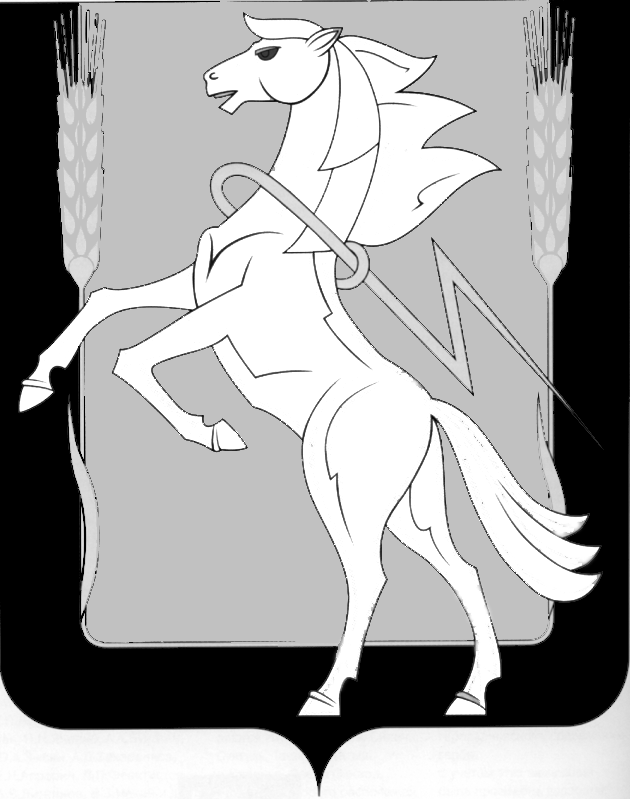 СОБРАНИЕ ДЕПУТАТОВ СОСНОВСКОГО МУНИЦИПАЛЬНОГО РАЙОНАШЕСТОГО СОЗЫВАРЕШЕНИЕ от «20» декабря 2023 года № 597В целях определения порядка регулирования общих вопросов организации библиотечного дела, экономических основ и гарантий библиотечной деятельности в Сосновском муниципальном районе, в соответствии с Федеральным законом от 29.12.1994 года № 78-ФЗ «О библиотечном деле», Законом Челябинской области от 09.12.2004 г. № 324 – ЗО «О библиотечном деле в Челябинской области», руководствуясь Федеральным законом от 06.10.2003 г. № 131-ФЗ «Об общих принципах организации местного самоуправления в Российской Федерации», Уставом Сосновского муниципального района, Собрание депутатов Сосновского муниципального района шестого созыва РЕШАЕТ:Утвердить Положение «О библиотечном деле в Сосновском муниципальном районе» (прилагается).Признать утратившими силу Решения Собрания депутатов Сосновского муниципального района от 19.10.2005 г. № 107 «О Положении «О библиотечном деле на территории района» (второе чтение), от 21.12.2011 г. № 324 «О Положении «Об организации библиотечного обслуживания населения, комплектования и обеспечения сохранности библиотечных фондов библиотек Сосновского муниципального района».Направить настоящее Решение Главе Сосновского муниципального района для подписания и опубликования.Опубликовать настоящее Решение в информационном бюллетене «Сосновская Нива» и разместить в официальном сетевом издании «Официальный интернет-портал правовой информации Сосновского муниципального района Челябинской области» http://Сосновский74.рф в сети «Интернет». Настоящее Решение вступает в силу с момента опубликования. Глава Сосновского                                               Председатель Собраниямуниципального района                                      депутатов Сосновского                                                                               муниципального района  ___________Е.Г. Ваганов                                __________Г.М. ШихалёваУТВЕРЖДЕНОРешением Собрания депутатовСосновского муниципального районаот 20.12.2023г. № 597Положение
«О библиотечном деле в Сосновском муниципальном районе»
Общие положения1. Настоящее Положение разработано на основе Конституции Российской Федерации, Федерального Закона от 23.11.1994г. № 78-ФЗ «О библиотечном деле», Федерального закона от 06.10.2003г. № 131-ФЗ «Об общих принципах организации местного самоуправления в Российской Федерации», Федерального закона от 25.07.2002г. № 114-ФЗ «О противодействии экстремистской деятельности», Федерального закона от 29.12.2010г. № 436-ФЗ «О защите детей от информации, причиняющей вред их здоровью и развитию», Порядка учета документов, входящих в состав библиотечного фонда, утвержденного приказом Министерства культуры Российской Федерации от 08.10.2012г. №1077, методических рекомендаций органам государственной власти субъектов Российской Федерации и органам местного самоуправления о применении нормативов и норм оптимального размещения организаций культуры и обеспеченности населения услугами организаций культуры, утвержденных распоряжением Министерства культуры Российской Федерации от 23.10.2023 г. №Р-2879, Закона Челябинской области от 09.12.2004г. № 324-ЗО «О библиотечном деле в Челябинской области», Закона Челябинской области от 26.06.2008г. № 284-ЗО «Об обязательном экземпляре документов Челябинской области, Устава Сосновского муниципального района Челябинской области, Положения «Об оплате труда работников муниципальных учреждений, подведомственных отделу культуры администрации Сосновского муниципального района», утвержденного Решением Собрания депутатов Сосновского муниципального района от 20.12.2017г. № 379, Устава Муниципального Казенного Учреждения Культуры «Межпоселенческая Централизованная библиотечная система», утвержденного Постановлением администрации Сосновского муниципального района от 22.11.2011 г. № 9844, рекомендаций Российской Национальной библиотеки (далее РНБ) (статья Тихоновой Н.О. «Расчет необходимого объема средств на текущее комплектование общедоступной библиотеки», июнь 2002 года).2. В настоящем Положении применяются следующие понятия:1) политика Сосновского муниципального района в сфере библиотечного дела – система управленческих решений и действий органов местного самоуправления Сосновского муниципального района, направленных на сохранение и развитие библиотечного дела в целях интеграции его в социально-экономическое и информационное пространство Сосновского муниципального района;2) библиотечное дело – отрасль информационной, культурно-просветительской и образовательной деятельности, в задачи которой входят создание и развитие сети библиотек, формирование и обработка их фондов, организация библиотечного, информационного и справочно-библиографического обслуживания пользователей библиотек, подготовка кадров работников библиотек научное и методическое обеспечение их деятельности;3) документ – материальный объект с зафиксированной на нем информацией в виде текста, звукозаписи или изображения, предназначенный для передачи во времени и пространстве в целях хранения и общественного использования;4) централизованная библиотечная система – объединение библиотек в единое структурно-целостное учреждение, функционирующее на основе общего фонда и штата сотрудников, организационного и технологического единства;5) библиотека – информационная, культурная, просветительская организация или структурное подразделение организации, располагающие организованным фондом документов и предоставляющие их во временное пользование физическим и юридическим лицам;6) центральная библиотека – библиотека, выполняющая функции руководящего, координационного и научно-методического центра для библиотек сельских поселений;7) библиотечный фонд – упорядоченная совокупность тиражированных документов, формируемая библиотекой в соответствии с ее функциями для общественного использования и хранения;8) комплектование фонда – процесс отбора и приобретения документов, отвечающих по содержанию и художественной ценности задачам библиотеки и информационным потребностям читателей;9) экземпляр – образец тиражированного документа, идентичный оригиналу;10) обязательные экземпляры документов – экземпляры различных видов тиражированных документов, подлежащие передаче производителем в соответствующие организации в порядке и в количестве, которые установлены законодательством;11) страховой фонд библиотек – микрофильмы, дублирующие печатные издания и рукописные материалы, требующие особого хранения;12) краеведческие документы – документы, посвященные Челябинской области, Сосновскому муниципальному району или содержащие значимые сведения об этом, независимо от тиража, языка, места издания или изготовления;13) библиотечные фонды, являющиеся культурным достоянием Сосновского муниципального района – совокупность особо ценных и редких документов, а также краеведческих документов, комплектуемых на основе системы обязательного экземпляра документов;14) обменно-резервный фонд, включающий документы, объединенные по определенному признаку, независимо от источника поступления, практической или научной ценности, активности использования читателями и места хранения в библиотеке;15) местные издания – все издания, изготовленные на территории Сосновского муниципального района независимо от их содержания, вида и способа издания, языка;16) библиотечные работники – персонал библиотеки, обеспечивающий основную профессиональную библиотечную деятельность по управлению библиотекой, комплектованию, обработке, хранению библиотечных фондов, библиотечному, информационно-библиографическому обслуживанию, методическому обеспечению библиотек, автоматизации библиотечных процессов и созданию системы информационных ресурсов библиотек в Сосновском муниципальном районе;17) пользователь библиотеки – физическое или юридическое лицо, пользующееся услугами библиотеки.3. Настоящее Положение действует на всей территории Сосновского муниципального района в отношении центральных межпоселенческих библиотек и библиотек сельских поселений Сосновского муниципального района.4. На территории Сосновского муниципального района библиотечным обслуживанием занимаются библиотеки, входящие в состав муниципального казенного учреждения культуры «Межпоселенческая централизованная библиотечная система» (далее – МКУК МЦБС), в составе которого – центральная межпоселенческая библиотека, центральная межпоселенческая детская библиотека и библиотеки сельских поселений.5. Муниципальные библиотеки Сосновского муниципального района образуют библиотечную сеть, которая является составной частью единой библиотечной системы Челябинской области и Российской Федерации в целом, и представляют собой важную часть ее совокупного культурного и информационного потенциала.6. МКУК МЦБС система имеет статус юридического лица, свою печать и лицевые счета.2. Основные задачи и функции библиотечной системы в организации библиотечного дела в Сосновском муниципальном районе7. Центральная Межпоселенческая библиотека и Центральная Межпоселенческая Детская библиотека являются главными муниципальными библиотеками Сосновского муниципального района, которые осуществляют функции:1) формирования, хранения и предоставления пользователям наиболее полного универсального собрания документов на территории Сосновского муниципального района;2) центра справочного и информационного обеспечения населения, органов власти и местного самоуправления Сосновского муниципального района;3) координационного, исследовательского и научно-методического центра по проблемам библиотечного дела в Сосновском муниципальном районе.8. Центральная Межпоселенческая Детская библиотека является методическим, информационным, образовательным и культурным центром для библиотек, обслуживающих детей и подростков, который формирует, хранит и предоставляет пользователям наиболее полное собрание педагогической и детской литературы, детских периодических изданий по проблемам детства в Сосновском муниципальном районе.9. Центральная Межпоселенческая библиотека обеспечивает создание и функционирование единой информационной сети общедоступных библиотек в целях гарантированного доступа граждан к современным потокам информации.10. Центральная Межпоселенческая библиотека является центром библиотечного краеведения. Краеведческая деятельность библиотек направлена на выявление, учет и распространение информации о Челябинской области, Сосновском муниципальном районе в целях содействия ее научному, социально-экономическому, культурному развитию и патриотическому воспитанию населения.11. Основными задачами библиотек поселений, входящих в состав Сосновского муниципального района, являются:1) организация библиотечного обслуживания населения;2) оказание справочно-информационных услуг;3) культурно-просветительская деятельность.3. Комплектование и порядок учета библиотечных фондов12. Комплектование библиотечных фондов печатными документами, электронными изданиями, аудиовизуальными материалами осуществляется в соответствии с типами и видами библиотек, а также с соблюдением требований Федерального закона от 25.07.2002 г.  № 114-ФЗ «О противодействии экстремистской деятельности». В библиотеках МКУК МЦБС запрещается издание и распространение печатных, аудио-, аудиовизуальных и иных материалов, содержащих хотя бы один из признаков, предусмотренных частью первой статьи 1 Федерального закона от 25.07.2002 г. № 114-ФЗ «О противодействии экстремистской деятельности» (далее по тексту - Федеральный закон от 25.07.2002 г. № 114-ФЗ), не допускается наличие экстремистских материалов, призывающих к осуществлению экстремистской деятельности либо обосновывающих или оправдывающих необходимость осуществления такой деятельности, публикаций, обосновывающих или оправдывающих национальное и (или) расовое превосходство, либо оправдывающих практику совершения военных или иных преступлений, направленных на полное или частичное уничтожение какой-либо этнической, социальной, расовой, национальной или религиозной группы.13. К экстремистским материалам относятся:1) официальные материалы запрещенных экстремистских организаций;2) материалы, авторами которых являются лица, осужденные в соответствии с международно-правовыми актами за преступления против мира и человечества и содержащие признаки, предусмотренные ч. 1 ст. 1 Федерального закона от 25.07.2002 г. № 114-ФЗ;3) любые иные, в том числе анонимные, материалы, содержащие признаки, предусмотренные ч. 1 ст. 1 Федерального закона от 25.07.2002 г. № 114-ФЗ.14. Ежемесячно фонды библиотеки сверяются с Федеральным списком экстремистских материалов, размещенных на официальном сайте Министерства юстиции Российской Федерации, на наличие этих материалов в фондах библиотек.15. К информации, запрещенной для распространения среди детей, относится информация: обосновывающая или оправдывающая допустимость насилия и (или) жестокости либо побуждающая осуществлять насильственные действия по отношению к людям; отрицающая семейные ценности, пропагандирующая нетрадиционные сексуальные отношения и формирующая неуважение к родителям и (или) другим членам семьи; оправдывающая противоправное поведение.16. Классификация печатной информационной продукции и нанесение на нее знаков информационной продукции осуществляется отделом комплектования и обработки по следующим категориям: 0 +, 6+, 12+, 16+, 18+.17. Комплектование библиотечных фондов Сосновского муниципального района осуществляется за счет средств федерального, областного, районного бюджетов и внебюджетных источников.18. Библиотеки свободны в выборе источников приобретения документов.19. Комплектование библиотечных фондов осуществляется:1) на основе получения обязательных экземпляров документов в порядке, установленном законодательством Российской Федерации и Челябинской области;2) путем покупки документов за безналичный расчет на договорной основе;3) в форме книгообмена;4) путем пожертвований и иной безвозмездной передачи.20. Центральная Межпоселенческая библиотека и Центральная Межпоселенческая Детская библиотека являются получателями обязательного экземпляра документов, издаваемых на территории Сосновского муниципального района.21. Поступление, выбытие, проверка наличия документов библиотечного фонда производится на основании «Порядка учета документов, входящих в состав библиотечного фонда» (Приложение к приказу Министерства культуры РФ от 08 октября 2012 г. № 1077).22. Учет документов библиотечного фонда является основой отчетности и планирования деятельности библиотеки, способствует обеспечению его сохранности. Учет включает регистрацию поступления документов в библиотечный фонд, их выбытия из фонда, итоговые данные о величине (объеме) всего библиотечного фонда и его подразделов, стоимость фонда.23. Учету подлежат все документы (постоянного, длительного, временного хранения), поступающие в фонд библиотеки и выбывающие из фонда библиотеки, независимо от вида носителя.24. Нормативы списания документов библиотечного фонда МКУК МЦБС определяются в соответствии с рекомендациями Российской Национальной библиотеки «Расчет необходимого объема средств на текущее комплектование общедоступной библиотеки».25. Процент списания документов библиотечного фонда определяется от объема книговыдачи за предыдущий отчетный год и не может составлять более 3,8% к размеру книговыдачи, в том числе:1) непрофильные документы – документы, не комплектуемые библиотекой, дублетные экземпляры, замененные более полными по содержанию, лучшими по оформлению, физическому состоянию изданиями, документы с истекшим сроком хранения, электронные документы, не соответствующие техническому и программному обеспечению библиотеки – до 0,066 % книговыдачи как непрофильная литература;2) устаревшие по содержанию – документы, которые потеряли актуальность и практическую ценность со временем – до 1,954 % книговыдачи как устаревшие по содержанию;3) пришедшие в ветхость и дефектные издания – документы, с физическим износом из-за естественного старения материалов, непригодны для использования, для которых отсутствует возможность или рациональность реставрации – до 1,78 % книговыдачи как пришедшие в ветхость.26. Выбытие документов из библиотечного фонда оформляется Актом о списании исключенных объектов библиотечного фонда, к которому прилагается список на исключение объектов библиотечного фонда, содержащий следующие сведения: регистрационный номер, краткое библиографическое описание, цену документа, зафиксированную в регистре индивидуального учета документов, коэффициент переоценки, цену после переоценки и общую стоимость исключаемых документов.27. Проверка наличия документов библиотечного фонда производится в обязательном порядке:1) при выявлении фактов хищения, злоупотребления или порчи документов;2) в случае стихийного бедствия, пожара или других чрезвычайных ситуаций, вызванных экстремальными условиями;3) при реорганизации или ликвидации библиотеки.28. Проверка фонда в плановом порядке осуществляется в следующие сроки:1) документы, имеющие в оформлении драгоценные металлы и (или) драгоценные камни – ежегодно;2) фонд редких и ценных книг – один раз в 5 лет;3) фонды библиотек до 50 тысяч учетных единиц – один раз в 5 лет;4) фонды библиотек от 50 до 200 тысяч учетных единиц – один раз в 7 лет;5) фонды библиотек от 200 тысяч до 1 миллиона учетных единиц – один раз в 10 лет.29. Плановая проверка фонда библиотеки может осуществляться поэтапно в соответствии с графиком проведения проверки всего фонда или его части (в том числе редких и ценных книг) с определением сроков и количества планируемого объема работы.4. Страховые фонды библиотек30. В целях обеспечения сохранности и долговременного использования библиотечных фондов центральные библиотеки Сосновского муниципального района обязаны создавать страховые библиотечные фонды.31. Включению в страховые фонды в обязательном порядке подлежат:1) местные периодические издания со дня их основания;2) ценные и редкие издания, относящиеся к памятникам истории и культуры.32. Координация деятельности по созданию страховых фондов на территории Сосновского муниципального района осуществляется Центральной Межпоселенческой библиотекой.33. Создание страховых библиотечных фондов осуществляется за счет средств бюджета Сосновского муниципального района.5. Библиотечные фонды как культурное достояние Сосновского муниципального района34. Библиотечные фонды, содержащие краеведческие документы, а также особо ценные и редкие документы, являются культурным достоянием Сосновского района.35. Библиотеки, имеющие в своих фондах коллекции краеведческих, особо ценных и редких документов, обязаны регистрировать их как часть культурного достояния Сосновского муниципального района, обеспечивать их учет, особый режим охраны и использования.6. Поддержка библиотечного дела на территории Сосновского муниципального района36. Библиотечное дело на территории Сосновского муниципального района признается социально значимым видом деятельности. Муниципальные библиотеки являются обязательной частью инфраструктуры Сосновского муниципального района.37. Поддержка библиотечного дела на территории Сосновского муниципального района осуществляется путем:1) установления мер социальной поддержки для библиотечных работников;2) обеспечения преимущественного права библиотек на получение целевых социально–творческих муниципальных заказов;3) запрета на перевод муниципальных библиотек в здания (помещения), ухудшающие условия их деятельности. Органы местного самоуправления не вправе принимать решения и осуществлять действия, которые влекут ухудшение материально–технического обеспечения действующих библиотек, находящихся на бюджетном финансировании, их перевод в помещения, не соответствующие требованиям охраны труда, хранения библиотечных фондов и библиотечного обслуживания;4) предоставления иных мер государственной поддержки библиотечного дела в соответствии с законодательством Российской Федерации.7. Финансовые ресурсы, финансовое обеспечение деятельности библиотек в Сосновском муниципальном районе38. Организация библиотечного обслуживания населения Сосновского муниципального района библиотеками, комплектование и обеспечение сохранности библиотечных фондов, содержание и развитие библиотек является расходным обязательством Сосновского муниципального района.39. Библиотеки (МКУК МЦБС) вправе использовать иные источники финансирования, не запрещенные законодательством Российской Федерации.40. Финансовое обеспечение деятельности муниципальных библиотек в реализации социальных творческих заказов, целевых программ гарантируется выделением средств из местного бюджета Сосновского муниципального района.41. В целях обеспечения сохранности и использования частных собраний документов, имеющих ценные издания, отнесенные к памятникам истории и культуры или культурному достоянию Сосновского муниципального района, библиотеке могут быть выделены средства из местного бюджета на приобретение указанных частных собраний документов в порядке, установленном нормативно–правовыми актами органов местного самоуправления.8. Меры социальной поддержки библиотечных работников42. Библиотечным работникам библиотек Сосновского муниципального района предоставляются за счет средств местного бюджета меры социальной поддержки в порядке и на условиях, определяемых Положением «Об оплате труда работников муниципальных учреждений, подведомственных отделу культуры администрации Сосновского муниципального района», утвержденного Решением Собрания депутатов Сосновского муниципального района от 20.12.2017г. № 379, в виде:1) ежегодной выплаты лечебного пособия в размере одного должностного оклада;2) ежемесячной надбавки к должностному окладу за выслугу лет при стаже работы от 1 года до 10 лет – 20 процентов, от 10 лет и выше – 30 процентов. В стаж работы, дающий право на получение надбавки за выслугу лет, включается время работы в библиотеках Челябинской области;3)ежегодного дополнительного оплачиваемого отпуска продолжительностью 5 календарных дней – при наличии 10 лет стажа работы, 10 календарных дней – при наличии 20 лет стажа работы в библиотеках Челябинской области.9. Межобластное, межрегиональное и международное сотрудничество Сосновского муниципального района в сфере библиотечного дела43. Органы местного самоуправления Сосновского муниципального района поощряют участие библиотек в культурном обмене, содействуют расширению и укреплению межрегиональных и международных связей в сфере библиотечного дела в порядке, установленном федеральным законодательством, законодательством Челябинской области и нормативными правовыми актами Сосновского муниципального района.10. Реорганизация и ликвидация библиотек44. Библиотека может быть реорганизована или ликвидирована по решению ее учредителя, а также в случаях, предусмотренных законодательством Российской Федерации.45. Решение о реорганизации или ликвидации муниципальной библиотеки, расположенной в сельском поселении, может быть принято только с учетом результатов опроса жителей данного сельского поселения.46. Орган, принявший решение о ликвидации библиотеки, в обязательном порядке в письменной форме сообщает об этом органу, осуществляющему государственную регистрацию юридических лиц, создает ликвидационную комиссию из представителей учредителя, профессиональных объединений и трудового коллектива библиотеки и публикует в местной печати уведомление о решении не позднее чем за два месяца до намеченного срока ликвидации.47. Неправомерное решение о ликвидации муниципальных библиотек может быть обжаловано гражданами, общественными объединениями либо читательскими советами в судебном порядке.О Положении «О библиотечном деле в Сосновском муниципальном районе» 